		WYDAWNICTWO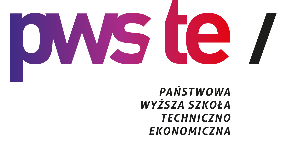 Arkusz recenzji artykułu naukowegoImię i nazwisko recenzenta..................................................Jednostka zatrudniająca  recenzenta..............................................................Tytuł artykułu:…………………………………………………………………………………...................................................................................................................................................................Ocena wartości naukowej artykułuUzasadnienie oceny i uwagi szczegółowe...........................................................................................................................................................................................................................................................................................................................................................................................................................................................................................................................................................................................................................................................................................................................................................................................................................................................................................................................................................................................................................................................................................................................................................................................Wniosek końcowy (proszę zaznaczyć właściwą opcję):praca może być przyjęta w obecnej postacipraca może być przyjęta po uwzględnieniu drobnych poprawek redakcyjnychpraca może być przyjęta po uwzględnieniu poprawek  redakcyjnychpraca może być przyjęta po całkowitym przeredagowaniu i ponownej recenzjipraca nie nadaje się do opublikowania				……………………                                                                                    ……………………                data                                                                                                                           podpis recenzentaLp.Kryterium oceny artykułuOcena (proszę zaznaczyć X)Ocena (proszę zaznaczyć X)Ocena (proszę zaznaczyć X)Lp.Kryterium oceny artykułuPełnaCzęściowaBrak1.Zgodność tytułu artykułu z jego treścią2.Sformułowanie celu naukowego i/lub celu praktycznego opisanych badań3.Merytoryczna wartość pracy4.Poprawna struktura pracy5.Poprawność stosowanej terminologii naukowej6.Znaczenie rozwiązania problemu dla nauki i/lub praktyki7.Zakres rozwiązania problemu8.Właściwe sformułowanie wniosków końcowych